             Vadovaudamasi Lietuvos Respublikos vietos savivaldos įstatymo 16 straipsnio 2 dalies 15 punktu, Lietuvos Respublikos viešojo sektoriaus atskaitomybės įstatymo 29 straipsniu, Lietuvos Respublikos biudžeto sandaros įstatymo 35 straipsnio 4 dalimi ir 36 straipsnio 3 dalimi, atsižvelgdama į Pagėgių savivaldybės kontrolieriaus 2019 m. liepos 12 d. išvadą Nr. K3-AI6  „Dėl Pagėgių savivaldybės 2018 metų biudžeto vykdymo ataskaitų rinkinio, biudžeto vykdymo,  lėšų ir turto naudojimo“, Pagėgių savivaldybės  taryba  n u s p r e n d ž i a:             1. Patvirtinti Pagėgių savivaldybės 2018 metų biudžeto vykdymo ataskaitų rinkinį:            1.1. Pagėgių savivaldybės 2018 metų biudžeto pajamų ir išlaidų plano vykdymo ataskaitą (1 priedas);            1.2. Pagėgių savivaldybės 2018 metų biudžeto asignavimų vykdymo ataskaitą (2 priedas).            2. Sprendimą paskelbti Teisės aktų registre ir Pagėgių savivaldybės interneto svetainėje www.pagegiai.lt.            Šis sprendimas gali būti skundžiamas Regionų apygardos administracinio teismo Klaipėdos rūmams (Galinio Pylimo g. 9, 91230 Klaipėda) Lietuvos Respublikos administracinių bylų teisenos įstatymo nustatyta tvarka per 1 (vieną) mėnesį nuo sprendimo paskelbimo ar įteikimo suinteresuotiems asmenims dienos.SUDERINTA:Administracijos direktorė 		                                                                Jūratė MažutienėDokumentų valdymo ir teisės skyriaus vyriausiasis specialistas                                                                                               Valdas VytuvisCivilinės metrikacijos ir viešosios tvarkos skyriaus vyriausioji specialistė − kalbos ir archyvo tvarkytoja                                        Laimutė Mickevičienė  Parengė Rūta Fridrikienė,Finansų skyriaus vedėja 2018  METŲ PAGĖGIŲ SAVIVALDYBĖS BIUDŽETO VYKDYMO ATASKAITŲ          RINKINIO  PATVIRTINIMOAIŠKINAMASIS RAŠTAS2019 m. rugsėjo 12 d.Parengto projekto tikslai ir uždaviniai :Teikiamo projekto tikslas – 2018 metų savivaldybės biudžeto pajamų ir asignavimų vykdymo ataskaitų patvirtinimas. Biudžeto lėšų panaudojimas įstatymų priskirtoms funkcijoms ir savivaldybėms įstatymų perduotoms valstybės funkcijoms atlikti pagal patvirtintas programas. Kaip šiuo metu yra sureguliuoti projekte aptarti klausimai: Savivaldybės biudžeto vykdymo ataskaita sudaryta pagal savivaldybės biudžeto asignavimų valdytojų pateiktas biudžeto išlaidų sąmatų vykdymo ataskaitas ir pateikta Lietuvos Respublikos Finansų ministerijai.Kokių teigiamų rezultatų laukiama: Galimos neigiamos priimto projekto pasekmės ir kokių priemonių reikėtų imtis, kad tokių pasekmių būtų išvengta. Neigiamų pasekmių nenumatoma. Kokius galiojančius aktus (tarybos, mero, savivaldybės administracijos direktoriaus) reikėtų pakeisti ir panaikinti, priėmus sprendimą pagal teikiamą projektą. Priėmus sprendimą nereikės keisti jokių galiojančių aktų.Jeigu priimtam sprendimui reikės kito tarybos sprendimo, mero potvarkio ar administracijos direktoriaus įsakymo, kas ir kada juos turėtų parengti.  Ar reikalinga atlikti sprendimo projekto antikorupcinį vertinimą: Taip.Sprendimo vykdytojai ir įvykdymo terminai, lėšų, reikalingų sprendimui įgyvendinti, poreikis (jeigu tai numatoma – derinti su Finansų skyriumi). Projekto rengimo metu gauti specialistų vertinimai ir išvados, ekonominiai apskaičiavimai (sąmatos)  ir konkretūs finansavimo šaltiniai. Gauta Savivaldybės kontrolieriaus išvada ,,Dėl Pagėgių savivaldybės 2018 metų biudžeto vykdymo ataskaitų rinkinio, biudžeto vykdymo, lėšų ir turto naudojimo“. Projekto rengėjas ar rengėjų grupė .Finansų skyriaus vedėja –Rūta Fridrikienė.Kiti, rengėjo nuomone,  reikalingi pagrindimai ir paaiškinimai.                  2018 metų  Pagėgių savivaldybės patikslintas biudžeto pajamų planas – 11454,2 tūkst. eurų, finansinių įsipareigojimų prisiėmimo pajamos – 216,0 tūkst. eurų. Pajamų įvykdymas – 11237,1 tūkst. eurų, finansinių įsipareigojimų prisiėmimo pajamos- 260,9 tūkst. eurų ( iš jų - 68,9 tūkst. eurų prisiimtų 2017 metais finansinių įsipareigojimų likutis). 2018 metų  biudžeto asignavimai patvirtinti su laisvu apyvartinių lėšų likučiu – 166,8 tūkst. eurų, kurie panaudoti  asignavimų valdytojų kreditiniams įsiskolinimams dengti – 147,7 tūkst. eurų, 19,1 tūkst. eurų tikslinių lėšų likutis,  iš jų: 3,6 tūkst. eurų aplinkos apsaugos programos lėšos, 15,5 tūkst. eurų materialiojo ir nematerialiojo turto realizavimo pajamos.  2018 metų biudžeto visų pajamų planas be paskolų įvykdytas 98,1 proc. Dotacijos sudaro gautų pajamų dalį – 45,1 procentus viso biudžeto: tai lėšos valstybinėms funkcijoms atlikti – 1060,0 tūkst. eurų, mokinio krepšelio lėšos – 1771,4 tūkst. eurų , kita tikslinė dotacija - 265,0 tūkst. eurų, iš jų: (perduotoms iš apskričių įstaigoms išlaikyti) – 44,6 tūkst. eurų, kelių priežiūros programos lėšos - 206,7 tūkst. eurų,  lėšos švietimo optimizavimo programai – 13,7 tūkst. eurų; patvirtintos savivaldybės biudžete gautos dotacijos iš Europos sąjungos, kitos tarptautinės finansinės paramos ir bendrojo finansavimo lėšų einamiesiems tikslams - 323,7 tūkst. eurų. Dotacijų iš kitų valdžios sektoriaus subjektų turtui įsigyti  numatytiems projektams finansuoti buvo gauta – 1644,8 tūkst. eurų, iš jų: lėšos kelių priežiūros programai finansuoti – 349,7 tūkst. eurų, dotacijos (subsidijos) gautos investiciniams projektams vykdyti - 163,2 tūkst. eurų, VIP lėšos Pagėgių savivaldybės polderių sistemos rekonstravimui - 420,0 tūkst. eurų, patvirtintos dotacijos savivaldybėms iš Europos Sąjungos, kitos tarptautinės finansinės paramos ir bendrojo finansavimo lėšų turtui įsigyti - 711,9 tūkst. eurų. 2018 metais patvirtinta biudžete kompensacinių lėšų Europos Sąjungos finansinės paramos gauta už praėjusius 2017 metus – 8,3 tūkst. eurų.                    Į valstybės biudžetą 2018 metų gruodžio buvo grąžinta nepanaudotų lėšų 11,2 tūkst. eurų specialiosios tikslinės dotacijos, iš jų: LR Socialinės ir darbo ministerijos socialinių paslaugų priežiūros departamentui pagal priemonę „Pervesti lėšas socialinėms išmokoms ir kompensacijoms skaičiuoti ir mokėti“- 9,9 tūkst. eurų (nepanaudotos lėšos paramai mirties atveju) , LR Žemės ūkio ministerijai - 1,3 tūkst. eurų. LR Socialinių paslaugų priežiūros departamentui prie socialinės apsaugos ir darbo ministerijos 2018 m. liepos mėn. buvo grąžintos nepanaudotos lėšos  priemonei „Pervesti lėšas socialinei vaikų teisių apsaugai“- 2,0 tūkst. eurų.                   2018 metų Pagėgių savivaldybės patikslintas biudžeto išlaidų planas – 11906,1 tūkst. eurų,  įvykdytas 11532,4 tūkst. eurų, tame tarpe ilgalaikių paskolų - 260,9 tūkst. eurų.                 Didžiausia išlaidų  dalis 27 procentai tenka švietimo įstaigoms, socialinei apsaugai – 17 procentų visų išlaidų,   bendrosioms valstybės paslaugoms – 17 procentų.                   Piniginių lėšų likutis  2018 m. gruodžio 31 d. su užbaigiamosiomis apyvartomis sudaro 132,4 tūkst. eurų, iš jų kasos apyvartos lėšas sudaro: aplinkos apsaugos programos lėšų likutis – 9,7 tūkst. eurų, materialiojo turto realizavimo pajamų likutis – 11,7 tūkst. eurų, valstybės biudžeto dotacija- 5,7 tūkst. eurų, apyvartos lėšos – 105,3 tūkst. eurų.  AB Ūkio banke likę užšalusių biudžeto lėšų – 322,1 tūkst. eurų, iš jų iždo sąskaitose likę užšalę lėšų – 275,8 tūkst. eurų, administracijos sąskaitose – 46,3 tūkst. eurų.                 Mokėtinų sumų likutis 2018 m. gruodžio 31 d. 2482,6 tūkst. eurų : tame tarpe  224,8 tūkst. eurų - darbo užmokestis ir socialinio draudimo įmokos, prekių ir paslaugų pirkimui - 66,5 tūkst. eurų.  Negrąžintų paskolų likutis – 1970,5 tūkst. eurų, Pagėgių savivaldybės Socialinių paslaugų centro įsiskolinimo likutis Turto bankui – 168 tūkst. eurų..  Didesnis kaip 45 dienos praleistas terminas mokėtinų sumų sudaro 10,4 tūkst. eurų, iš jų: UAB „Eurobiuras“  įsiskolinimas – 0,9 tūkst. eurų ( už prekes ir paslaugas), UAB „Nevda“- 3,4 tūkst. eurų (už informacines ir kitas paslaugas), UAB „Lavirga“- 1,2 tūkst. eurų( už kitas prekes ir paslaugas), UAB „Autokeda“- 0,8 tūkst. eurų (transporto paslaugos).                  Dėl neproporcingai sumažinto valstybės tarnautojų darbo užmokesčio 2019 metais mokėtina suma – 19,5 tūkst. eurų.   Finansų skyriaus vedėja                                                                     Rūta Fridrikienė         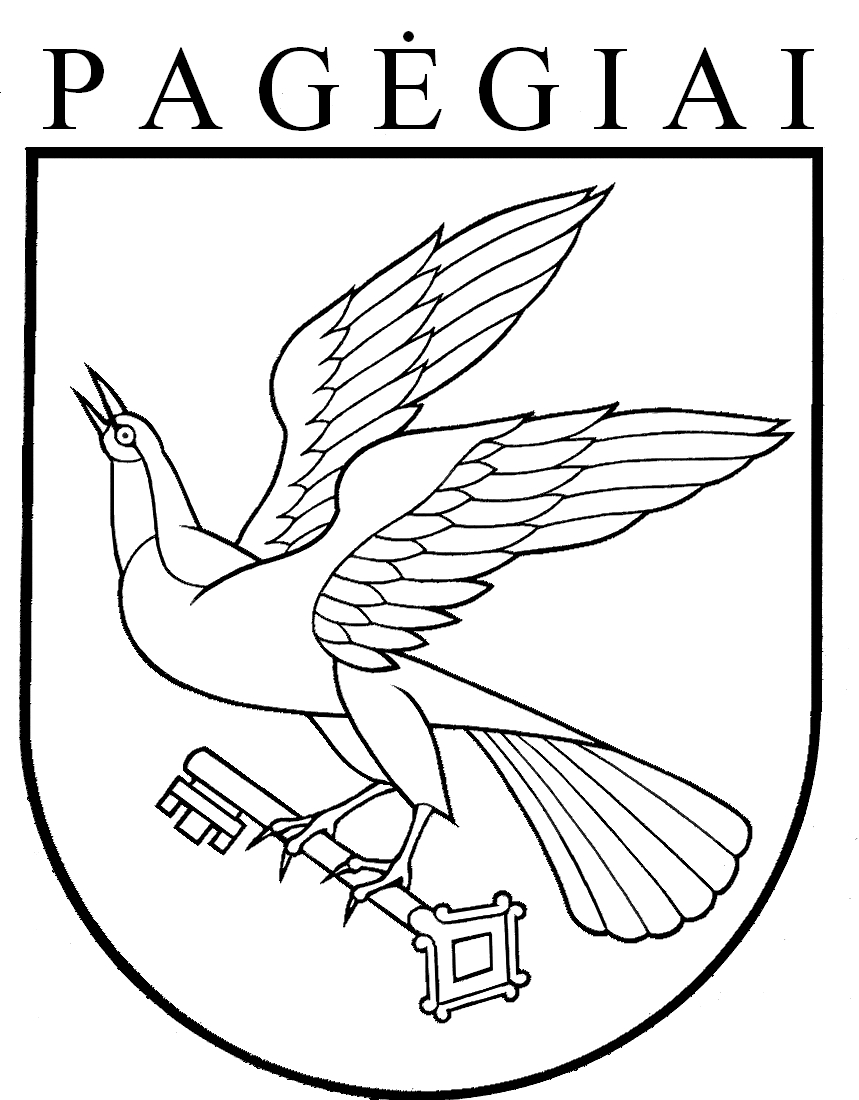 Pagėgių savivaldybės tarybasprendimasdėl pagėgių savivaldybės 2018 metų biudžeto vykdymo atAskaitų rinkinio patvirtinimo2019 m. rugsėjo 12 d. Nr. T1-170Pagėgiai